Muut tutkimukset			 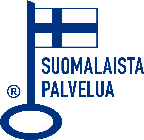 Potilaan nimiPotilaan nimiOs/pklTilaajatunnus *                      * Islabin tietojärjestelmissä käytettävä asiakaskohtainen koodiHenkilötunnusHenkilötunnusOs/pklTilaajatunnus *                      * Islabin tietojärjestelmissä käytettävä asiakaskohtainen koodiPvm.KloLisätiedot  2474B -PVK+T 55043B -PVK+Ne  3695B - PVK+Tmd  2203B -La  4520P -INR  4587P -AFOSP -Cobas  1024P -ALATP -Cobas  4594P -CRPP -Cobas  1471P -GlukP -Cobas  4600P-KreaP -Cobas 1999P -KP -Cobas  3622P -NaP -CobasPikatestitPikatestitPikatestit  4464P –TnT-O  3939P –FIDD-O  50158P –CRP -O  3449S –hCG-O  1881U -KemseulU -KemseulLähetetään lähimpää keskuslaboratorioonLähetetään lähimpää keskuslaboratorioonLähetetään lähimpää keskuslaboratorioon  55019B -Vr+VrAb  4577P -VRAb-O  2935B -XKoe  50444P -Ca-albkKl:n numeroLyhenneKl. numeroLyhenne